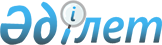 Об утверждении списка товаров, реэкспорт которых может быть осуществлен при наличии надлежаще оформленного письменного разрешения уполномоченного органа Республики КазахстанПостановление Правительства Республики Казахстан от 9 августа 2006 года N 756



      В целях реализации 
 статьи 1 
 Соглашения о реэкспорте товаров и порядке выдачи разрешения на реэкспорт (далее - Соглашение) от 15 апреля 1994 года, 
 статьи 5 
 Протокола о таможенном контроле за реэкспортом товаров, происходящих с территории государств-участников Договора о Таможенном союзе и Едином экономическом пространстве от 26 февраля 1999 года и вывозимых в третьи страны от 22 мая 2001 года Правительство Республики Казахстан 

ПОСТАНОВЛЯЕТ:







      1. Утвердить прилагаемый список товаров, реэкспорт которых может быть осуществлен при наличии надлежаще оформленного письменного разрешения уполномоченного органа Республики Казахстан.






      2. Министерству иностранных дел Республики Казахстан направить в Секретариат Интеграционного Комитета Евразийского экономического сообщества список товаров, реэкспорт которых может быть осуществлен при наличии надлежаще оформленного письменного разрешения уполномоченного органа Республики Казахстан, для информирования Сторон Соглашения.






      3. Настоящее постановление вводится в действие по истечении тридцати календарных дней после его первого официального опубликования.

      

Премьер-Министр




      Республики Казахстан


Утвержден              



постановлением Правительства   



Республики Казахстан      



от 9 августа 2006 года N 756   




      Список товаров, реэкспорт которых может быть




     осуществлен при наличии надлежаще оформленного




     письменного разрешения уполномоченного органа




                  Республики Казахстан


      ________________



      * - товары определяются исключительно кодами Товарной номенклатуры ВЭД ЕврАзЭС, наименования позиции приведены только для удобства пользования



      ** - кроме тяжелого дистиллятного жидкого топлива

					© 2012. РГП на ПХВ «Институт законодательства и правовой информации Республики Казахстан» Министерства юстиции Республики Казахстан
				
Код ТН ВЭД

Наименование товара*

1

2

2710 11 110 0 -



2710 11 900 0

Легкие дистилляты и продукты

2710 19 110 0 -



2710 19 290 0

Прочие средние дистилляты

2710 19 310 0 -



2710 19 490 0

Тяжелые дистилляты: газойли

2710 195100** -



2710 19 690 0

Тяжелые дистилляты: топлива жидкие

4101

Необработанные шкуры крупного рогатого



скота (включая буйволов) или животных



семейства лошадиных (парные или



соленые, сушеные, золеные,



пикелеванные или консервированные



другим способом, но не дубленые,



не выделанные под пергамент или не



подвергнутые дальнейшей обработке), с



волосяным покровом или без волосяного



покрова, двоенные или недвоеные

4102

Необработанные шкуры овец или шкурки



ягнят (парные или соленые, сушеные,



золеные, пикелеванные или



консервированные другим способом, но



не дубленые, не выделанные под



пергамент или не подвергнутые



дальнейшей обработке), с шерстным



покровом или без шерстного покрова,



двоеные или недвоеные, кроме



исключенных примечанием 1в к данной



группе

4103

Прочие необработанные шкуры (парные



или соленые, сушеные, золеные,



пикелеванные или консервированные



другим способом, но не дубленые, не



выделанные под пергамент или не



подвергнутые дальнейшей обработке), с



волосяным покровом или без волосяного



покрова, двоеные или недвоеные, кроме



исключенных примечанием 1б или 1в к



данной группе

4707

Регенерируемые бумага или картон



(макулатура и отходы)

5101

Шерсть, не подвергнутая кардо- или



гребнечесанию

5102

Волос животных, тонкий или грубый, не



подвергнутый кардо- или гребнечесанию

5103

Отходы шерсти или тонкого или грубого



волоса животных, включая прядильные



отходы, но исключая расщипанное сырье

5104 00 000 0

Расщипанное сырье из шерсти или



тонкого или грубого волоса животных

7204

Отходы и лом черных металлов; слитки



черных металлов для переплавки



(шихтовые слитки)

7302

Изделия из черных металлов,



используемые для железнодорожных или



трамвайных путей: рельсы, контррельсы



и зубчатые рельсы, переводные рельсы,



крестовины глухого пересечения,



переводные штанги и прочие поперечные



соединения, шпалы, стыковые накладки и



подкладки, клинья, опорные плиты,



крюковые рельсовые болты, подушки и



растяжки, станины, поперечины и прочие



детали, предназначенные для соединения



или крепления рельсов

7404 00

Отходы и лом медные

7503 00

Отходы и лом никелевые

76 (кроме



760120 100 0)

Алюминий и изделия из него, кроме



алюмо-бериллиевой лигатуры

8607

Части железнодорожных локомотивов или



моторных вагонов трамвая или



подвижного состава
